  Hoch Topic - Sentence CombinationsThe purpose of these activities is to: Help students write complex sentencesEnhances their comprehensionTeach students grammarHelps students write extended responsesGives students a variety sentence construction optionsTeaches students sentence structureTips: Start off using very simple sentences and a conjunction.Always provide complete sentences for students to combine - don’t use fragments!Do the activity as a student to make sure the sentences can be combined.Teach the difference between ‘is’ and ‘are’.Scaffolding: Easier:  Use two short, simple sentences and combine into one sentence.  Give students a word bank of conjunction and transition words.Medium: Identify run-on sentences.Harder:  Use longer sentences.Use more than two sentences.Give a run-on sentence and have students create two sentences from the run-on.Give two sentences:  One is the subject doing something (action) and the other is a descriptor (can be changed into an appositive)
Check out these examples of activities you can use to help your students learn about sentence types!Group A Students (Low)Students combine sentences using conjunctions. Sentence Combination      Directions:  Combine the following sentences using because, but or so.1. I like taking my dog for a walk.  He sometimes pulls on the leash. __________________________________________________________________            __________________________________________________________________ We did not go skating on the lake.  It was not frozen. ________________________________________________________________________________________________________________________________________      3)  My mother was angry.  We did not go to the movies.           ____________________________________________________________________           ____________________________________________________________________Sentence Combination-History      Directions:  Combine the following sentences using because, but or so.England imperialized Africa. Africa had many desirable resources. __________________________________________________________________            __________________________________________________________________       2)  The thirteenth amendment abolished slavery. The Jim Crow laws enforced segregation.                                                      ____________________________________________________________________           ____________________________________________________________________      3)  Buddha believed that anyone in society could achieve enlightenment. He                   rejected the caste system.            ____________________________________________________________________           ____________________________________________________________________Name ___________________________________    Date _______________________Dogs and CatsDirections:  Circle the best way to combine the two sentences. Try not to repeat the same words in the sentence.      	 The dog is hungry. The cat is hungry.  The dog is hungry and the cat.The dog and cat are hungry.The dog is hungry and the cat is hungry.Lexi likes to eat pizza. I like to eat pizza.Lexi and I like to eat pizza.Lexi likes to eat pizza and I like to eat pizza.Lexi likes to eat pizza and I like.Peyton is going to the store. Jimmy is going to the store. Peyton is going to the store and Jimmy is going.Peyton and Jimmy are going to the store.Peyton is going to the store and Jimmy.Name: _______________________                                        Date: _____________Mean, Median, and Mode.Directions:  Combine the sentences using the conjunctions in parentheses. These numbers show how much money Kim Kardashian spent on shoes in thousands of dollars. 
1, 5, 5, 7, 10, 15, 21Kanye was angry, and wanted to prove to Kim that she was spending too much money using the mean, median, and mode. He said the mode was 5. He said the median was 7. He said the mean was 4. Kanye found the right median. Kanye needs to show his work by crossing out.   (but)
______________________________________________________________________________________________________________________________Kanye did not find the right mean. Kanye should add up all the costs and divide by how many shoes Kim bought. (so) ______________________________________________________________________________________________________________________________Kanye calculated the mode correctly. The mode is the number that occurs the most (because)
______________________________________________________________________________________________________________________________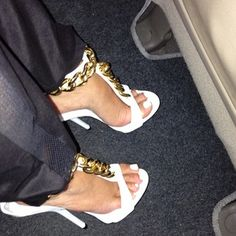 Name:________________________________                                            Date:________________Directions: Combine the following sentences using the conjunctions below.I went to the store last night. I needed milk.       ______________________________________________________________________________       ______________________________________________________________________________Andy loves to watch football. He is not very good at it.       ______________________________________________________________________________       ______________________________________________________________________________We did not have school yesterday. It was Sunday.       ______________________________________________________________________________       ______________________________________________________________________________I could not get my copies. Tito was absent.       ______________________________________________________________________________       ______________________________________________________________________________Benjamin Franklin was a Founding Father. Benjamin Franklin helped write the Constitution.       ______________________________________________________________________________       ______________________________________________________________________________Guercio made pizza. The student ate pizza today.       ______________________________________________________________________________       ______________________________________________________________________________Name _______________________________                       Date ______________________Solar System Sentence CombinationDirections:  Use the chart below to combine each sentence using the words in parenthesis.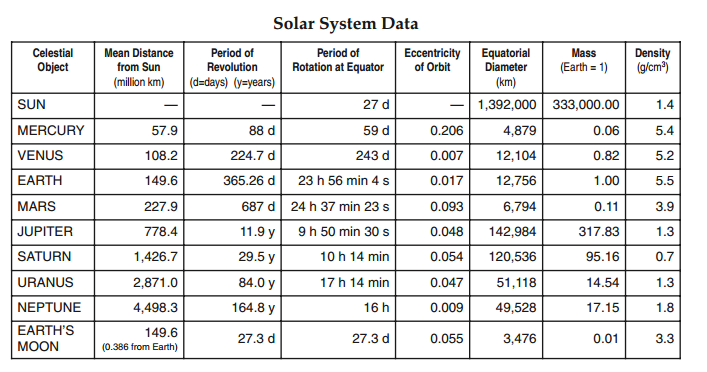 1) Jupiter is the largest planet.  Jupiter has the most moons. (and)____________________________________________________________________________________________________________________________________________________2)  Saturn is the second largest largest planet.  Saturn has the lowest density. (and)____________________________________________________________________________________________________________________________________________________3)  The moon is not a planet.  The moon is larger than Pluto.  (but)____________________________________________________________________________________________________________________________________________________4) Neptune is very far from the Sun.  Neptune has an extremely long period of revolution. (so)    ________________________________________________________________________    ________________________________________________________________________Name:_________________________                                             Date:__________________Directions: Combine the following sentences into one sentence.(use an appositive, delete words) Mohenjo-Daro and Harappa were twin cities.Mohenjo-Daro and Harappa had urban planning.The cities had a system of plumbing.______________________________________________________________________________________________________________________________________________________________________________________________________________________________Juliet was a Capulet.Juliet fell in love with Romeo.Romeo was a Montague.______________________________________________________________________________________________________________________________________________________________________________________________________________________________Othello was a general.Othello was betrayed by Iago.Iago felt offended by him.      ______________________________________________________________________________________________________________________________________________________________________________________________________________________________Robb Stark was the King of the North.Robb Stark was murdered.He broke his promise to House Frey   ____________________________________________________________________________________________________________________________________________________________________________________________________________________________________Roland Deschain was a gunslinger.Roland Deschain followed the man in black.They were in the desert.____________________________________________________________________________________________________________________________________________________________________________________________________________________________________George shot Lennie.Lenny killed Curley’s wife.George was Lennie’s friend.____________________________________________________________________________________________________________________________________________________________________________________________________________________________________Name _______________________________                       Date ______________________Run-on Sentence BreakupDirections:  Break each run-on sentence into two separate sentences.  Delete any unnecessary words.   I like hummus it is really garlicky.                ______________________________________________________________________              ______________________________________________________________________      2)    You can’t always get what you want if you try sometimes you just might find you get what need.              ______________________________________________________________________              ______________________________________________________________________      3)  Beer is really good chips are really good too.             ______________________________________________________________________              ______________________________________________________________________